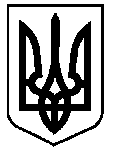 УКРАЇНАВЕРХОВИНСЬКА СЕЛИЩНА  РАДАВЕРХОВИНСЬКОГО РАЙОНУ ІВАНО-ФРАНКІВСЬКОЇ ОБЛАСТІВ И К О Н А В Ч И Й   К О М І Т Е Т Р І Ш Е Н Н Я №від __  січня  2024 рокуселище  ВерховинаПро створення комісії щодорозгляду заяв про призначення грошовоїкомпенсації за належні для отриманняжилі приміщення для деяких категорійосіб, а також членів їх сімей за рахуноккоштів субвенції з державного бюджетуЗ метою призначення грошової компенсації за належні для отримання жилі приміщення для деяких категорій осіб, які захищали незалежність, суверенітет та територіальну цілісність України, брали участь у бойових діях на території інших держав, брали участь в Революції Гідності, а також членів їх сімей за рахунок коштів державного бюджету, на виконання постанови Кабінету Міністрів України від 19.10.2016 № 719 «Питання забезпечення житлом деяких категорій осіб, які захищали незалежність, суверенітет та територіальну цілісність України, а також членів їх сімей» (зі змінами), постанови Кабінету Міністрів України від 28.03.2018 № 214 «Питання забезпечення житлом деяких категорій осіб, які брали участь у бойових діях на території інших держав, а також членів їх сімей» (зі змінами), постанови Кабінету Міністрів України від 18.04.2018 № 280 «Питання забезпечення житлом внутрішньо переміщених осіб, які захищали незалежність, суверенітет та територіальну цілісність України» (зі змінами), постанови Кабінету Міністрів України від 20.02.2019р. № 206 «Питання забезпечення житлом деяких категорій осіб, які брали участь в Революції Гідності, а також членів їх сімей» (зі змінами), керуючись пп. 2 п. «б» ч. 1 ст. 34, ч. 6 ст. 59 Закону України «Про місцеве самоврядування в Україні», виконавчий комітет Верховинської селищної ради ВИРІШИВ:1. Створити комісію щодо розгляду заяв про призначення грошової компенсації за належні для отримання жилі приміщення для деяких категорій осіб, а також членів їх сімей за рахунок коштів субвенції з державного бюджету та затвердити її склад згідно з додатком1.2. Затвердити Положення про комісію щодо розгляду заяв про призначення грошової компенсації за належні для отримання жилі приміщення для деяких категорій осіб, а також членів їх  сімей за рахунок коштів субвенції з державного бюджету згідно з додатком 2.3. Координацію роботи щодо виконання рішення покласти на начальника відділу соціального захисту населення Марію Семенюк.4. Контроль за виконанням даного рішення покласти на заступника селищного голови з питань діяльності органів виконавчої влади Оксану Чубатько.Селищний голова					           Василь МИЦКАНЮКСекретар  ради                                                               Петро АНТІПОВ Додаток 1до рішення виконавчого комітетуВерховинської селищної радивід __.01.2024 р. №___СКЛАДкомісії щодо розгляду заяв про призначення грошової компенсаціїза належні для отримання жилі приміщення для деяких категорій осіб,а також членів їх сімей за рахунок коштів субвенціїз державного бюджетуДодаток 2до рішення виконавчого комітетуВерховинської селищної радивід __.01.2022 р. №___ПОЛОЖЕННЯпро комісію щодо розгляду заяв про призначення грошової компенсації за належні для отримання жилі приміщення для деяких категорій осіб, а також членів їх сімей за рахунок коштів субвенції з державного бюджету1. Загальні положення 1.1. Комісія щодо розгляду заяв про призначення грошової компенсації за належні для отримання жилі приміщення для деяких категорій осіб, а також членів їх сімей за рахунок коштів субвенції з державного бюджету (далі – Комісія) створюється з метою прийняття рішення щодо призначення (відмови у призначенні) та визначення розміру грошової компенсації за належні для отримання жилі приміщення особам, які потребують поліпшення житлових умов і включені до списків осіб, які користуються правом позачергового(першочергового) одержання жилих приміщень, за місцем проживання відповідно до законодавства за категоріями:1.1.1. сімей осіб, визначених пунктами 2-5 частини першої статті 10ˡ Закону України «Про статус ветеранів війни, гарантії їх соціального захисту»;1.1.2. осіб з інвалідністю I-II груп, яка настала внаслідок поранення, контузії, каліцтва або захворювання, одержаних під час безпосередньої участі в антитерористичній операції, забезпеченні її проведення, здійсненні заходів із забезпечення національної безпеки і оборони, відсічі і стримування збройної агресії російської федерації в Донецькій та Луганській областях, забезпеченні їх здійснення, у заходах, необхідних для забезпечення оборони України, захисту безпеки населення та інтересів держави у зв’язку з військовою агресією російської федерації проти України, визначених пунктами 11-14 частини другої статті 7 Закону України «Про статус ветеранів війни, гарантії їх соціального захисту»;1.1.3. сімей учасників бойових дій на території інших держав, визначених у абзаці першому пункту 1 статті 10 Закону України «Про статус ветеранів війни, гарантії їх соціального захисту»;1.1.4. осіб з інвалідністю I-II групи з числа учасників бойових дій на території інших держав, інвалідність яких настала внаслідок поранення, контузії, каліцтва або захворювання, пов’язаних із перебуванням у цих державах, визначених пунктом 7 частини другої статті 7 Закону України «Про статус ветеранів війни, гарантії їх соціального захисту»;1.1.5. внутрішньо переміщених осіб, які захищали незалежність, суверенітет та територіальну цілісність України і брали безпосередню участь в антитерористичній операції, забезпеченні її проведення, перебуваючи безпосередньо в районах антитерористичної операції у період її проведення, у здійсненні заходів із забезпечення національної безпеки і оборони, відсічі і стримування збройної агресії російської федерації у Донецькій та Луганській областях, забезпеченні їх здійснення, перебуваючи безпосередньо в районах та у період здійснення зазначених заходів, та визнані особами з інвалідністю внаслідок війни III групи відповідно до пунктів 11-14 частини другої статті 7 або учасниками бойових дій відповідно до пунктів 19-21 частини першої статті  6 Закону України «Про статус ветеранів війни, гарантії їх соціального захисту»;1.1.6. для сімей осіб, визначених в абзаці чотирнадцятому пункту 1 статті 10 Закону України «Про статус ветеранів війни, гарантії їх соціального захисту»;1.1.7.  осіб з інвалідністю І-ІІ групи, які стали особами з інвалідністю внаслідок поранень, каліцтва, контузії чи інших ушкоджень здоров’я, одержаних під час участі в Революції Гідності, визначених пунктом 10 частини другої статті 7 Закону України «Про статус ветеранів війни, гарантії їх соціального захисту».1.2. Комісію утворено у відповідності до Закону України від 22 жовтня 1993 року № 3551-ХІІ "Про статус ветеранів війни,гарантії їх соціального захисту" (зі змінами), п. 5 Порядку виплати грошової компенсації за належні для отримання жилі приміщення деяким категоріям осіб, які захищали незалежність, суверенітет та територіальну цілісність України, а також членів їх сімей, затвердженого постановою Кабінету Міністрів України від 19.10.2016 № 719 «Питання забезпечення житлом деяких категорій осіб, які захищали незалежність, суверенітет та територіальну цілісність України, а також членів їх сімей» (зі змінами) (далі – постанова Кабінету Міністрів України від 19.10.2016 № 719), п. 5 Порядку виплати грошової компенсації за належні для отримання жилі приміщення для деяких категорій осіб, які брали участь у бойових діях на території інших держав, а також членів їх сімей, затвердженого постановою Кабінету Міністрів України від 28.03.2018 № 214 «Питання забезпечення житлом деяких категорій осіб, які брали участь у бойових діях на території інших держав, а також членів їх сімей» (зі змінами) (далі – постанова Кабінету Міністрів України від 28.03.2018 № 214), п. 4 Порядку виплати грошової компенсації за належні для отримання жилі приміщення для внутрішньо переміщених осіб, які захищали незалежність, суверенітет та територіальну цілісність України, затвердженого постановою Кабінету Міністрів України від 18.04.2018 № 280 «Питання забезпечення житлом внутрішньо переміщених осіб, які захищали незалежність, суверенітет та територіальну цілісність України» (зі змінами) (далі – постанова Кабінету Міністрів України від 18.04.2018 № 280), Порядку виплати грошової компенсації за належні для отримання жилі приміщення для деяких категорій осіб, які брали участь в Революції Гідності, а також членів їх сімей, затвердженого постановою Кабінету Міністрів України від 20.02.2019р. № 206 «Питання забезпечення житлом деяких категорій осіб, які брали участь в Революції Гідності, а також членів їх сімей» (зі змінами).1.3. У своїй діяльності Комісія керується Конституцією України, законами України, актами Президента України та Кабінету Міністрів України, іншими нормативно-правовими актами, а також цим Положенням.1.4. Положення про Комісію та її персональний склад затверджуються рішенням виконавчого комітету Верховинської селищної ради.2. Склад Комісії2.1. Комісію очолює заступник селищного голови. За відсутності голови Комісії його функції здійснює заступник голови Комісії.2.2. Формою роботи Комісії є засідання.2.3. Засідання Комісії є правомочним, якщо на ньому присутні не менше половини членів комісії.2.4. Рішення Комісії приймаються більшістю голосів членів Комісії, присутніх на засіданні. При рівному розподілі голосів вирішальним є голос головуючого на засіданні.2.5. У разі відсутності відповідального секретаря на засіданні Комісії, головуючий доручає тимчасово виконувати функції відповідального секретаря іншому члену Комісії, про що зазначається в протоколі засідання Комісії.2.6. Рішення Комісії оформляється протоколом, який затверджується головою та підписується всіма членами Комісії, присутніми на засіданні.2.7. Протягом трьох робочих днів з дати прийняття рішення про призначення (відмови в призначенні/виплаті) грошової компенсації, перегляд рішення, скасування попереднього рішення комісія надсилає копію рішення заявнику із зазначенням розміру призначеної/перерахованої йому грошової компенсації, підстави відмови у призначенні/виплаті грошової компенсації, перегляді рішення, скасуванні попереднього рішення, а також департаменту соціальної політики Івано-Франківської обласної держадміністрацій.3. Повноваження Комісії3.1. Комісія здійснює повноваження, передбачені постановою Кабінету Міністрів України від 19.10.2016 № 719, постановою Кабінету Міністрів України від 28.03.2018 № 214, постановою Кабінету Міністрів України від 18.04.2018 № 280,  постановою Кабінету Міністрів України від 20.02.2019р. № 206, .а також іншими нормативно-правовими актами.3.2.  До повноважень Комісії належить перевірка:- наявності статусу осіб, зазначених в п. 1.1 цього Положення;- визначення категорії особи як члена сім’ї особи, яка загинула (пропала безвісти), померла;- перевірка складу сім’ї осіб, зазначених в п. 1.1 цього Положення;- перевірка наявності документів про взяття на квартирний облік осіб, зазначених в п. 1.1 цього Положення та членів сім’ї;- факту проживання не менш як один рік у межах однієї області згідно з відомостями Єдиної інформаційної бази даних про внутрішньо переміщених осіб за умови, що зміна місця проживання протягом року в межах однієї області не призводить до збільшення розміру компенсації;- факту спільного або роздільного проживання членів сім’ї, які мають право на грошову компенсацію;- наявності майнових прав на нерухоме майно чи права власності на нерухоме майно заявника та  всіх членів сім’ї, на яких розраховується грошова компенсація, або відчуження такого майна протягом п’яти років, що передують даті подання заяви про призначення грошової компенсації;- факту про надання раніше одержувачу грошової компенсації житла або виплати грошової компенсації за рахунок коштів субвенції.3.3. Прийняття рішення про призначення або відмову в призначенні грошової компенсації.3.4. Перегляд рішення про призначення грошової компенсації за нововиявленими обставинами (у разі зміни у складі сім’ї, зміни показників опосередкованої вартості спорудження житла тощо).3.5. Визначення розміру грошової компенсації.3.6. Одержання в установленому законодавством України порядку необхідну для діяльності Комісії інформацію від органів виконавчої влади, органів місцевого самоврядування, підприємств, установ та організацій усіх форм власності.3.7. Вжиття у випадках, передбачених законодавством, відповідних заходів щодо забезпечення захисту інформації під час виконання своїх повноважень.3.8. Вчиняти інші дії, що обумовлені чинним законодавством.4. Організація роботи Комісії 4.1. Голова Комісії:- проводить засідання Комісії та головує на них;- організовує роботу  Комісії і відповідає за виконання покладених на неї функцій;- виносить пропозиції щодо складу Комісії;- вирішує питання стосовно забезпечення діяльності Комісії;- визначає порядок та місце зберігання документів і матеріалів Комісії.4.2. Відповідальний секретар Комісії забезпечує:- ведення та оформлення протоколів засідань Комісії;- оперативне інформування членів Комісії стосовно організаційних питань його діяльності;- за дорученням голови Комісії виконує організаційну роботу, а також забезпечує відповідно до вимог законодавства зберігання документів щодо виділення грошової компенсації, дотримання вимог законодавства з питань ведення діловодства під час роботи з документами.4.3. Члени Комісії:- беруть участь в засіданнях Комісії та прийнятті її рішень;- ознайомлюються з усіма документами щодо розгляду, позитивного вирішення або відмови  у наданні грошової компенсації;- вносять пропозиції на розгляд Комісії;- висловлюють  окремі думки, які вносяться до протоколів засідань Комісії.4.4. Засідання Комісії проводиться при надходженні заяв громадян зазначених категорій в терміни, визначені нормативно-правовими актами. 4.5. Засідання Комісії проводиться в присутності заявника або законного представника чи уповноваженої особи. За наявності письмового клопотання Комісія може розглядати питання щодо призначення або відмови в призначенні грошової компенсації за відсутності заявника або законного представника чи уповноваженої особи. У разі відсутності такого клопотання та неявки зазначених осіб, розгляд відповідного питання переноситься на наступне засідання Комісії.4.6. Члени Комісії зобов’язані дотримуватися вимог чинного законодавства України, об’єктивно та неупереджено розглядати заяви на  отримання грошової компенсації, забезпечувати збереження конфіденційної інформації, що стосується діяльності Комісії.4.7. Члени Комісії є відповідальними за прийняті ними рішення відповідно до законодавства України.4.8. Члени Комісії зобов’язані вживати заходів щодо недопущення виникнення конфлікту інтересів, врегулювання реального, потенційного конфлікту інтересів. У разі виникнення конфлікту інтересів терміново повідомляти  голову Комісії, не вчиняти дій та не приймати рішень в умовах реального конфлікту інтересів.5. Заключні положення 5.1. Зміни та доповнення до цього Положення вносяться в порядку, встановленому для його прийняття.5.2. Заявник має право на оскарження рішення Комісії в порядку, встановленому чинним законодавством.5.3. Діяльність Комісії припиняється рішенням виконавчого комітету Верховинської селищної ради.Чубатько Оксана Степанівназаступник селищного голови, голова комісії;  Кікінчук Ярослав Миколайовичзаступник селищного голови, заступник голови комісії;Семенюк Марія Василівнаначальник відділу соціального захисту  населення, секретар комісіїЧлени комісії:Блищук Світлана Іванівнаначальник фінансового управління  Спаська Галина Іванівнаголовний спеціаліст відділу соціального захисту населенняНагірняк Василь Васильовичначальник відділу економіки, соціально-економічного розвитку, інвестицій, туризму, сільського господарства та міжнародної співпраціМінайлюк Іван Івановичначальник юридичного відділуДзюбак Михайло Петровичстароста Красноїлівського старостинського округуЛазорик Святослав СвятославовичШкіндюк Василь ВасильовичКермощук Мар’яна Василівна Антіпов Петро Миколайович   начальник відділу житлово-комунального господарствазаступник голови громадської організації «Верховинське ветеранське братерство»начальник відділу обліку та звітності – головний бухгалтерсекретар селищної ради